(средняя группа)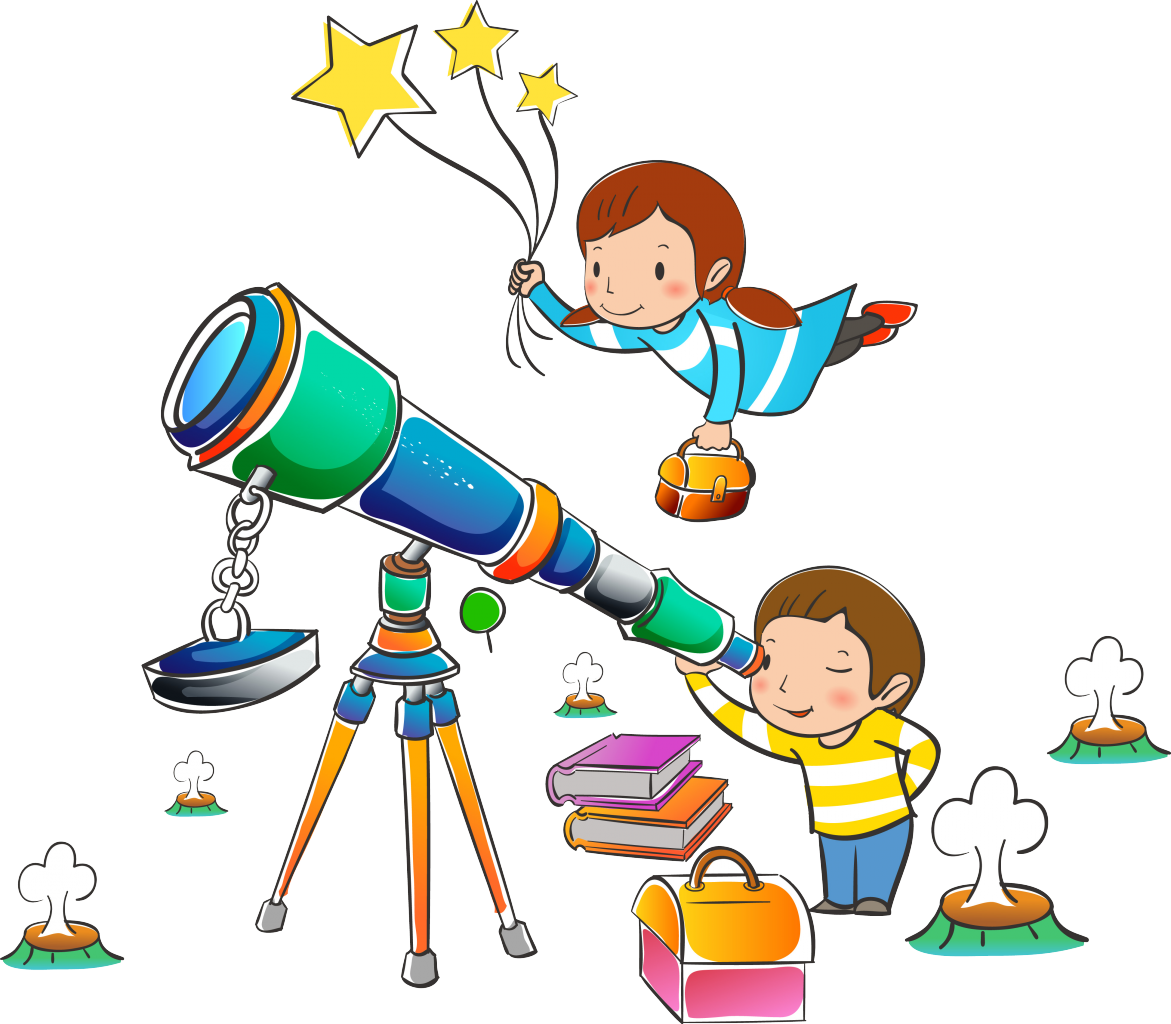 Воспитатель: Королёва Татьяна АлександровнаСовместная деятельность воспитателя с детьми в уголке экспериментирования организуется один раз в неделю по 15-20 минут. Работа проводится с небольшими подгруппами с учетом уровня развития и познавательных интересов детей.Во время занятия кружка проводится один-два эксперимента (в зависимости от сложности).Цель работы:Способствовать развитию у детей познавательной активности, любознательности, стремления к самостоятельному познанию и размышлению.Задачи:1. Расширение представлений детей об окружающем мире через знакомство с элементарными знаниями из различных областей наук:* развитие у детей представлений о химических свойствах веществ;* развитие у детей элементарных представлений об основных физических свойствах и явлениях (магнетизм, отражение и преломление света, звук, теплота, замерзание и таяние воды);* развитие представлений о свойствах воды, песка, глины, воздуха, камня;* развитие элементарных математических представлений (упражнять в количественном счёте).2. Развитие у детей умений пользоваться приборами - помощниками при проведении игр – экспериментов (увеличительное стекло).3. Развитие у детей умственных способностей:* развитие мыслительных способностей: анализ, классификация, сравнение;* формирование способов познания путём сенсорного анализа.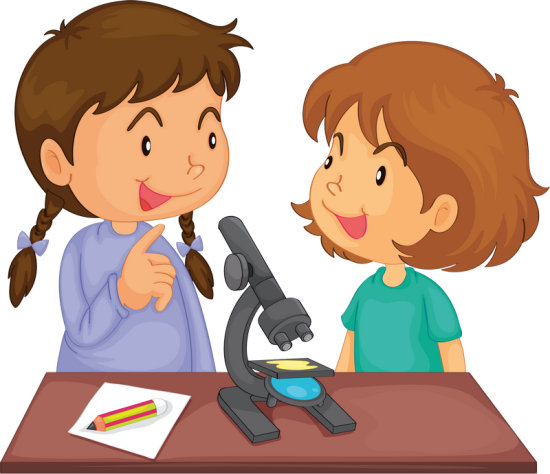 4. Социально – личностное развитие каждого ребёнка: развитие коммуникативных навыков, самостоятельности, наблюдательности.Октябрь1. Нюхаем, пробуем, трогаем, слушаем.Задача: закрепить представления детей об органах чувств, их назначении (уши – слышать, узнавать различные звуки; нос – определять запах; пальцы – определять форму, структуру поверхности; язык – определять на вкус).2. Почему всё звучит?Задача: подвести детей к пониманию причин возникновения звука: колебание предмета.3. Прозрачная вода.Задача: выявить свойства воды (прозрачная, без запаха, льётся, имеет вкус).4. Вода принимает форму.Задача: выявить, что вода принимает форму сосуда, в который она налита.Ноябрь1. Какие предметы могут плавать?Задача: дать детям представление о плавучести предметов, о том, что плавучесть зависит не от размера предмета, а от его тяжести.2. Делаем мыльные пузыри.Задача: познакомить детей со способом изготовления мыльных пузырей, со свойством жидкого мыла: может растягиваться, образует плёночку.3. Подушка из пены. Задача: развить у детей представление о плавучести предметов в мыльной пене (плавучесть зависит не от размера предмета, а от его тяжести).4. Воздух повсюду.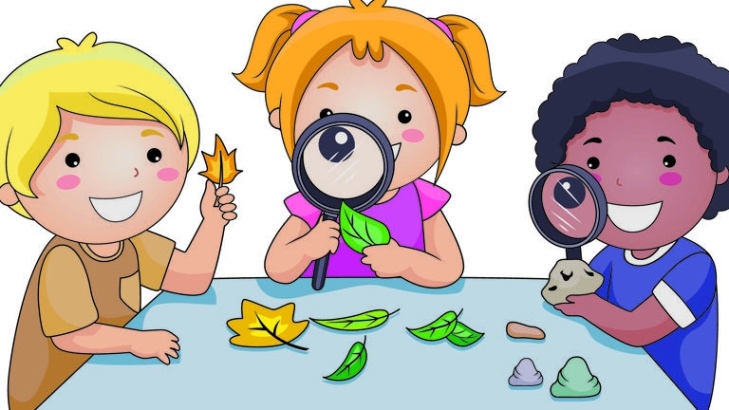 Задачи: обнаружить воздух в окружающем пространстве и выявить его свойство – невидимость. Декабрь1. Воздух работает.Задача: дать детям представление о том, что воздух может двигать предметы (парусные суда, воздушные шары и т. д.).2. Каждому камешку свой домик.Задачи: классификация камней по форме, размеру, цвету, особенностями поверхности (гладкие, шероховатые); показать детям возможность использования камней в игровых целях.3. Можно ли менять форму камня и глины.Задача: выявить свойства глины (влажная, мягкая, вязкая, можно изменять её форму, делить на части, лепить) и камня (сухой, твёрдый, из него нельзя лепить, его нельзя разделить на части).4. Свет повсюду.Задачи: показать значение света, объяснить, что источники света могут быть природные (солнце, луна, костёр, искусственные – изготовление людьми (лампа, фонарик, свеча).Январь1. Свет и тень.Задачи: познакомить с образованием тени от предметов, установить сходство тени и объекта, создать с помощью теней образы.2. Замёрзшая вода.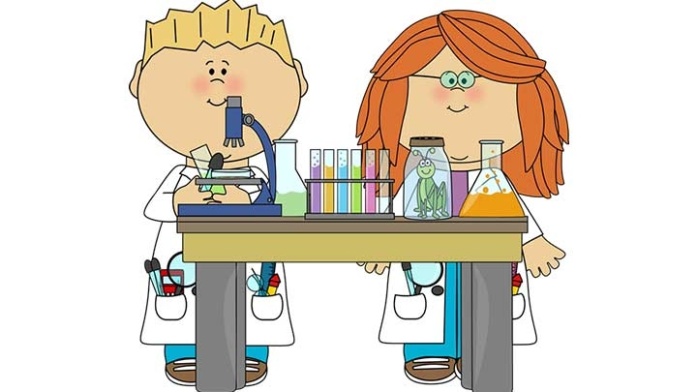 Задача: выявить, что лёд – твёрдое вещество, плавает, тает, состоит из воды.3. Тающий лёд.Задача: определить, что лёд тает от тепла, от надавливания; что в горячей воде он тает быстрее; что вода на холоде замерзает, а также принимает форму ёмкости, в которой находится. Февраль1. Разноцветные шарики.Задача: получить путём смешивания основных цветов новые оттенки: оранжевый, зелёный, фиолетовый, голубой.2. Таинственные картинки.Задача: показать детям, что окружающие предметы меняют цвет, если посмотреть на них через цветные стёкла.3. Всё увидим, всё узнаем.Задача: познакомить с прибором – помощником – лупой и её назначением.4. Песочная страна.Задачи: выделить свойства песка: сыпучесть, рыхлость, из мокрого можно лепить; познакомить со способом изготовления рисунка из песка.Март1. Где вода?Задачи: выявить, что песок и глина по-разному впитывают воду, выделить их свойства: сыпучесть, рыхлость.2. Водяная мельница.Задача: дать представление о том, что вода может приводить в движение другие предметы.3. Звенящая вода.Задача: показать детям, что количество воды в стакане влияет на издаваемый звук.4. «Угадай-ка»Задача: показать детям, что предметы имеют вес, который зависит от материала.5. Ловись, рыбка, и мала, и велика.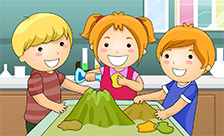 Задача: выявить способность магнита притягивать некоторые предметы. Апрель1. Фокусы с магнитом.Задача: выделить предметы, взаимодействующие с магнитом.2. Солнечные зайчики.Задачи: понять причину возникновения солнечных зайчиков, научить пускать солнечных зайчиков (отражать свет зеркалом).3. Что растворяется в воде?Задача: показать детям растворимость и нерастворимость в воде различных веществ.4. Что отражается в зеркале?Задачи: познакомить детей с понятием «отражение», найти предметы, способные отражать.Май1. Волшебное сито.Задачи: познакомить детей со способом отделения камешков от песка, мелкой крупы от крупной с помощью сита, развить самостоятельность.2. Цветной песок.Задачи: познакомить детей со способом изготовления цветного песка (перемешав его с цветным мелом); научить пользоваться тёркой.3. Игры с песком.Задачи: закрепить представления детей о свойствах песка, развить любознательность, наблюдательность, активизировать речь детей, развить конструктивные умения. 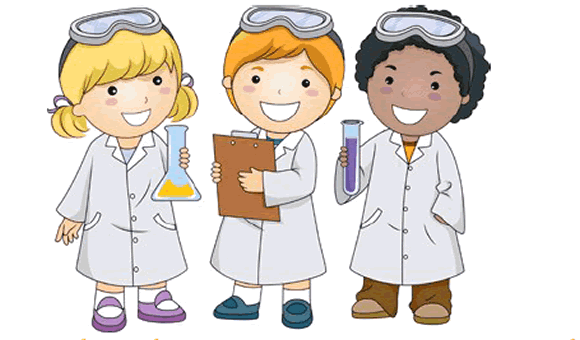 4. Фонтанчики.Задачи: развить любознательность, самостоятельность, создать радостное настроение. 